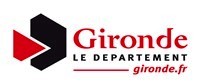 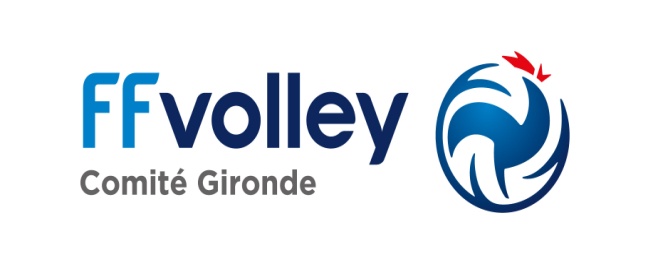 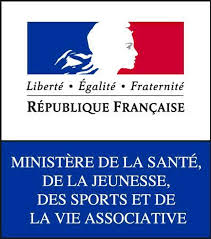 FORMULAIRE D'ENGAGEMENT SENIORS MASCULINSCOUPE AÏCOBERRY  2019/ 2020(1 Fiche par équipe)NOM DU CLUB : …………………………………………………………..……………………………….…..SIGLE : ………………………………………………………………………………………………………….CHAMPIONNAT (Entourer la catégorie) : Civil – Sport entreprise – Loisir – Aucun UN CORRESPONDANT PAR ÉQUIPENOM et Prénom :……………………………………….………………………………………………….…….Tél :…./…./…./…./….   Portable :…./…./…./…./…   	E-mail……………………………………………………………………(en capitale pour une meilleure lecture)NOM de la SALLE principale : ……………………………….……………………………………………….ADRESSE COMPLÈTE de la Salle : ……………………………………………………………………………..……………………………………………………………………………………………Tél : …../…./…./…./….DISPONIBILITÉ  de la Salle : ……………………………………………………………………………………JE SOUSSIGNÉ(E) (nom et prénom) …………………………………………………………………………….Président(e) du Club de ………………………………………………………………………………………..…Accepte l'engagement de mon équipe : ……………………………………… à la Coupe HEITZDroit d'engagement à payer à la réception de la FactureCachet du club 	Date et signature du Président	Visa du Comité